
4Ms Age-Friendly Care Description Worksheet
Ambulatory or Primary Care Setting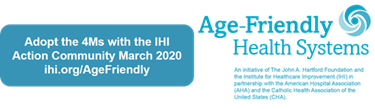 OverviewThis document is a Word version of the “4Ms Care Description” electronic form. This document is a tool for teams to draft their descriptions before their final submissions in the electronic form. The completion of this survey is required to be recognized by IHI’s Age-Friendly Health Systems Movement. Age-Friendly Health Systems is a movement of hundreds of hospitals, practices, and post-acute and long-term care (PALTC) communities working to ensure the best possible care for older adults. IHI recognizes organizations that have committed to practicing 4Ms care and have described 4Ms care for their setting. Learn more at ihi.org/AgeFriendly or email AFHS@ihi.org.The Age-Friendly Health Systems teams at IHI is reviewing practice standards for PALTC communities and will develop a new worksheet for those teams by Winter 2021. For now, a PALTC community may use either worksheet to support their 4Ms work. We recommend the Hospital Setting worksheet for most PALTC communities. The following worksheet is designed to describe the 4Ms in an ambulatory, primary care, or outpatient setting.Health System Name:Hospital or Clinic Name:*If you are describing how the 4Ms are practiced across multiple practices, please list each practice.Location (City, State): Key Contact (Name, Email): EHR Platform:What MattersMedicationMentation: DementiaMentation:  DepressionMobilityAimKnow and align care with each older adult’s specific health outcome goals and care preferences including, but not limited to, end-of-life care, and across settings of care.If medication is necessary, use age-friendly medication that does not interfere with What Matters to the older adult, Mobility, or Mentation across settings of care.Prevent, identify, treat, and manage dementia across settings of care.Prevent, identify, treat, and manage depression across settings of care.Ensure that each older adult moves safely every day to maintain function and do What Matters most.Engage / Screen / AssessPlease check the boxes to indicate items used in your care or fill in the blanks if you check “Other.”List the question(s) you ask to know and align care with each older adult’s specific outcome goals and care preferences:One or more What Matters question(s) must be listed. Question(s) cannot focus only on end-of-life forms.Check the medications you screen for regularly:BenzodiazepinesOpioidsHighly-anticholinergic medications (e.g., diphenhydramine)All prescription and over-the-counter sedatives and sleep medicationsMuscle relaxantsTricyclic antidepressantsAntipsychoticsOther: __________Minimum requirement: At least one of the first seven boxes must be checked.Check the tool used to screen for dementia: Mini-CogSLUMSMOCAOther: _________Minimum requirement: At least one of the first three boxes must be checked. If only “Other” is checked, will review. Check the tool used to screen for depression:PHQ-2PHQ-9GDS – short formGDSOther: _________Minimum requirement: At least one of the first four boxes must be checked. If only “Other” is checked, will review. Check the tool used to screen for mobility limitations:Timed Up & Go (TUG) JH-HLM POMA Refer to PTOther: __________Minimum requirement: One box must be checked. If only “Other” is checked, will review. Engage / Screen / AssessPlease check the boxes to indicate items used in your care or fill in the blanks if you check “Other.”List the question(s) you ask to know and align care with each older adult’s specific outcome goals and care preferences:One or more What Matters question(s) must be listed. Question(s) cannot focus only on end-of-life forms.Check the medications you screen for regularly:BenzodiazepinesOpioidsHighly-anticholinergic medications (e.g., diphenhydramine)All prescription and over-the-counter sedatives and sleep medicationsMuscle relaxantsTricyclic antidepressantsAntipsychoticsOther: __________Minimum requirement: At least one of the first seven boxes must be checked.Optional: Check the tool used for functional assessment: Barthel Index of ADLs (in EPIC) Lawton IADLs  Katz ADL Not AvailableOther: ________________________Optional to select.Optional: Check the tool used for functional assessment: Barthel Index of ADLs (in EPIC) Lawton IADLs  Katz ADL Not AvailableOther: ________________________Optional to select.Optional: Check the tool used for functional assessment: Barthel Index of ADLs (in EPIC) Lawton IADLs  Katz ADL Not AvailableOther: ________________________Optional to select.Frequency At least annuallyOther: __________Minimum frequency is annually.At least annuallyAt change of medicationOther: __________Minimum frequency is annually.At least annuallyOther:__________Minimum frequency is annually.At least annuallyOther:__________Minimum frequency is annually.At least annuallyOther: __________Minimum frequency is annually.DocumentationPlease check the “EHR“ box (for electronic health record) or fill in the blanks for “Other.”EHR Other: __________One box must be checked; preferred option is EHR. If “Other,” will review to ensure documentation method is accessible to other care team members for use during care.EHR Other: __________One box must be checked; preferred option is EHR. If “Other,” will review to ensure documentation method is accessible to other care team members for use during care.  EHR Other:__________One box must be checked; preferred option is EHR. If “Other,” will review to ensure documentation method can capture assessment to trigger appropriate action. EHR Other:__________One box must be checked; preferred option is EHR. If “Other,” will review to ensure documentation method can capture assessment to trigger appropriate action. EHR Other: __________One box must be checked; preferred option is EHR. If “Other,” will review to ensure documentation method can capture mobility status in a way that other care team members can use. Act OnPlease describe how you use the information obtained from Engage/Screen/Assess to design and provide care. Refer to pathways or procedures that are meaningful to your staff in the “Other” field.Align the care plan with What Matters most Other:__________Minimum requirement: First box must be checked. Educate older adult and family caregivers Deprescribe (includes both dose reduction and medication discontinuation)Refer to:________ Other: _________Minimum requirement: At least one box must be checked.Share results with older adultProvide educational materials to older adult and family caregiversRefer to community organization for education and/or support Refer to:________  Other: _________Minimum requirement: Must check first box and at least one other box.Educate older adult and family caregiversPrescribe anti-depressant Refer to:________ Other: _________Minimum requirement: At least one of the first three boxes must be checked. Multifactorial fall prevention protocol (e.g., STEADI)Educate older adult and family caregivers Manage impairments that reduce mobility (e.g., pain, balance, gait, strength) Ensure safe home environment for mobility Identify and set a daily mobility goal with older adult that supports What Matters, and then review and support progress toward the mobility goal Avoid high-risk medications Refer to physical therapyOther:____________Minimum requirement: Must check the first box or at least 3 of the remaining boxes.Primary ResponsibilityIndicate which care team member has primary responsibility for the older adult.NurseClinical AssistantSocial WorkerMDPharmacistOther:__________Minimum requirement: One role must be selected.NurseClinical AssistantSocial WorkerMDPharmacistOther:__________Minimum requirement: One role must be selected.NurseClinical AssistantSocial WorkerMDPharmacistOther:__________Minimum requirement: One role must be selected.NurseClinical AssistantSocial WorkerMDPharmacistOther:__________Minimum requirement: One role must be selected.NurseClinical AssistantSocial WorkerMDPharmacistOther: __________Minimum requirement: One role must be selected.